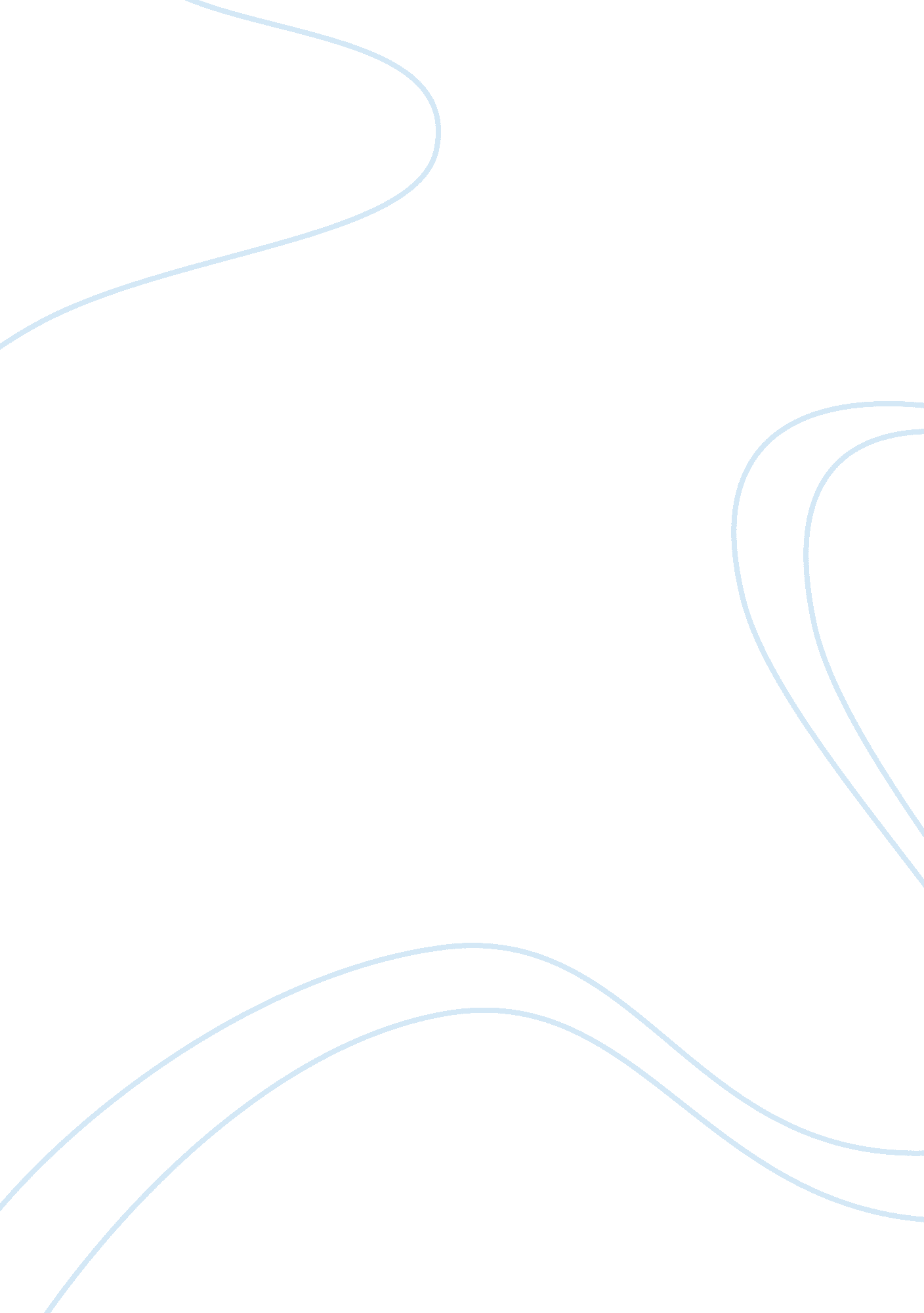 Life after high school by deepak dangalEducation, School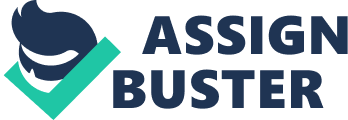 Life after high school by Deepak Dangal Life after high school is different than the life in high school because it is going to be a lot of responsibilities people have to take care of and it is the biggest part of life to decide what to do in a future. So juniors and seniors should think what they are going to do after graduate from high school and needs to make a plan for their future. Juniors and seniors should know junior and seniors years are very important year. They have a lot of decisions to make and not much time to make them if they didn’t make in time. Their decisions will either make or break their life, and they have to make sure that they make to the best of their ability because there is no turning back. They need to make sure they definitely want to attend college or a year off. They have to make sure that if they are going to attend college they have to have something in mind that they will want to do, to succeed in. Choosing a major can be a very stressful situation so why not sit down and take some time to do it? So they have to be creative, they don't have to rush, give plenty of time and have to really think what interests them in life. Their major should be something’s they will want to enjoy; something’s that they will be doing for their rest of their life. So juniors and seniors have to think and make plans what they are going to do after graduate from high school. After graduate from high school some students can follow different path. Some people’s plans to attend college and some peoples want to take a year off. According to the Anita Gurian (2001) from New York Times states that “ peoples who are not sure why they’re going to college or what they will do when they get there, taking a year off between high school and college can provide a rich growth experience for the peoples". If people are planning to go to college they have to know what they want to be and how they plan to get there. They need to know which schools appeals to them and how they are going to pay for their education. According to the Darcy Lyness (2008) “ before selecting the school they have to start asking question themselves about their preference like what are their strength, which learning environment is best for them etc". Once they have narrowed down their choices they have to make arrangements to visit. According to the Ralph Keyes (2009) “ students should visit when school is in session so they can get a good idea of what life is really like on campus". Students have to apply on more than one college if they want to go to college because schools are picking from large pool of applicants. They wants to know how well students are and what makes them stand out from everyone else. So they will look at grade point average, SAT scores, class ranks and extracurricular activities. So it is important for students to dedicate time and effort to all these things and they have to choose a career they are interested to do in their future because according to the Anita Gurian (2001) “ 75% of students change their majors in the middle or after one year". At last many people’s wants to be a successful. They don’t want to struggle in life having to worry about the job so peoples decide to go to college to get a better education and find a career job they are interested. Before seniors year ends students needs to make sure what they want to do in the college so they can be focused on that one thing and they should know which college is best for them to get their education for their career job. So before graduate from high school juniors and seniors should know what they are going to do after high schools and need to make plan for their future like going to college or year off and if they are going to college how they are going to pay for their college and choosing the career that interest them. 